填表日期：                                                  編號(請勿填)：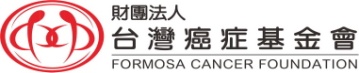 非常感謝您的填寫，請檢查該填寫的頁面是否有未填寫到之欄位，及填寫資訊是否正確。如有問題請洽台灣癌症基金會 南部分會_李小姐 電話：(07) 311-9137 ext. 207請將報名表格以電子郵件、傳真或郵寄方式傳送至台灣癌症基金會南部分會：1. E-mail: emma@canceraway.org.tw (標題請設：報名『106年高雄巿防癌領航員招募』)2. 傳真：07-311-91383. 郵寄住址：807高雄市三民區九如二路150號9樓之1 李小姐收            (信封註明：報名『106年高雄巿防癌領航員招募』)您的個資僅供財團法人台灣癌症基金會聯繫課程活動及資料建檔使用，絕不外洩。以下各欄，請務必填寫及勾選。謝謝您的支持與配合！您的個資僅供財團法人台灣癌症基金會聯繫課程活動及資料建檔使用，絕不外洩。以下各欄，請務必填寫及勾選。謝謝您的支持與配合！您的個資僅供財團法人台灣癌症基金會聯繫課程活動及資料建檔使用，絕不外洩。以下各欄，請務必填寫及勾選。謝謝您的支持與配合！您的個資僅供財團法人台灣癌症基金會聯繫課程活動及資料建檔使用，絕不外洩。以下各欄，請務必填寫及勾選。謝謝您的支持與配合！姓名：性別 ：   □男    □女性別 ：   □男    □女相片(1吋或2吋)身分證字號.：出生日期：     年      月       日出生日期：     年      月       日相片(1吋或2吋)聯絡電話：(住):                  (辦):          (行動*必填):                     傳真：聯絡電話：(住):                  (辦):          (行動*必填):                     傳真：聯絡電話：(住):                  (辦):          (行動*必填):                     傳真：相片(1吋或2吋)方便聯絡時段： □ 09:00-12:00   □ 12:00-17:00   □ 17:00以後方便聯絡時段： □ 09:00-12:00   □ 12:00-17:00   □ 17:00以後方便聯絡時段： □ 09:00-12:00   □ 12:00-17:00   □ 17:00以後方便聯絡時段： □ 09:00-12:00   □ 12:00-17:00   □ 17:00以後E-Mail：□有            @                      □ 無   E-Mail：□有            @                      □ 無   E-Mail：□有            @                      □ 無   E-Mail：□有            @                      □ 無   是否使用通訊軟體：□ Line（帳號）＿＿＿＿＿＿ □Facebook（帳號）＿＿＿＿＿＿是否使用通訊軟體：□ Line（帳號）＿＿＿＿＿＿ □Facebook（帳號）＿＿＿＿＿＿是否使用通訊軟體：□ Line（帳號）＿＿＿＿＿＿ □Facebook（帳號）＿＿＿＿＿＿是否使用通訊軟體：□ Line（帳號）＿＿＿＿＿＿ □Facebook（帳號）＿＿＿＿＿＿通訊地址：□□□-□□ _________通訊地址：□□□-□□ _________通訊地址：□□□-□□ _________通訊地址：□□□-□□ _________飲食習慣：□ 葷   □ 素   □ 奶蛋素飲食習慣：□ 葷   □ 素   □ 奶蛋素飲食習慣：□ 葷   □ 素   □ 奶蛋素飲食習慣：□ 葷   □ 素   □ 奶蛋素報名梯次 (請參閱簡章課程表)：*每人限報名一梯次 □6/13(二) 第一梯次「基礎培訓課程」、7/04(二) 第一梯次「在職進階訓練課程」報名梯次 (請參閱簡章課程表)：*每人限報名一梯次 □6/13(二) 第一梯次「基礎培訓課程」、7/04(二) 第一梯次「在職進階訓練課程」報名梯次 (請參閱簡章課程表)：*每人限報名一梯次 □6/13(二) 第一梯次「基礎培訓課程」、7/04(二) 第一梯次「在職進階訓練課程」報名梯次 (請參閱簡章課程表)：*每人限報名一梯次 □6/13(二) 第一梯次「基礎培訓課程」、7/04(二) 第一梯次「在職進階訓練課程」 □8/01(二) 第二梯次「基礎培訓課程」、8/22(二) 第二梯次「在職進階訓練課程」 □8/01(二) 第二梯次「基礎培訓課程」、8/22(二) 第二梯次「在職進階訓練課程」 □8/01(二) 第二梯次「基礎培訓課程」、8/22(二) 第二梯次「在職進階訓練課程」 □8/01(二) 第二梯次「基礎培訓課程」、8/22(二) 第二梯次「在職進階訓練課程」是否曾加參加過高雄市衛生局志工培訓?是(請註明期別及證書編號)  期別:_________  證書編號:________  □ 否是否曾加參加過高雄市衛生局志工培訓?是(請註明期別及證書編號)  期別:_________  證書編號:________  □ 否是否曾加參加過高雄市衛生局志工培訓?是(請註明期別及證書編號)  期別:_________  證書編號:________  □ 否是否曾加參加過高雄市衛生局志工培訓?是(請註明期別及證書編號)  期別:_________  證書編號:________  □ 否最高學歷(學校/科系)：                          最高學歷(學校/科系)：                          語言能力： □ 國語  □ 台語  □ 手語語言能力： □ 國語  □ 台語  □ 手語曾經擔任癌症防治工作或社會服務之相關經驗 (時間、機構、工作內容等)：曾經擔任癌症防治工作或社會服務之相關經驗 (時間、機構、工作內容等)：曾經擔任癌症防治工作或社會服務之相關經驗 (時間、機構、工作內容等)：曾經擔任癌症防治工作或社會服務之相關經驗 (時間、機構、工作內容等)：